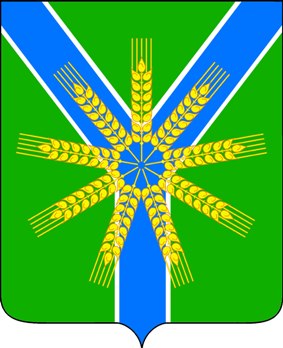 П О С Т А Н О В Л Е Н И ЕАДМИНИСТРАЦИИ  БРАТСКОГО СЕЛЬСКОГОПОСЕЛЕНИЯ  УСТЬ-ЛАБИНСКОГО РАЙОНАот 20 февраля 2018 года								№ 23хутор БратскийОб отмене постановления администрацииБратского сельского поселения Усть-Лабинского районаот 10.11.2017 года № 118 «Об утверждении ведомственной целевой программы «Погашение задолженности по исполнительным листам МБУ «Восхождение»  Братского сельского поселения Усть-Лабинского района в 2018 году»В соответствии с Федеральным законом от 06 октября 2003 года №131-ФЗ  «Об общих принципах организации местного самоуправления в Российской Федерации», Уставом Братского сельского поселения Усть-Лабинского района, постановляю:1. Признать утратившими силу постановление администрации Братского сельского поселения Усть-Лабинского района от 10.11.2017 год № 118 «Об утверждении ведомственной целевой программы программы  «Погашение задолженности по исполнительным листам МБУ «Восхождение» Братского сельского поселения Усть-Лабинского района в 2018 году».2. Общему отделу администрации Братского сельского поселения Усть-Лабинского района (Степаненко) обнародовать настоящее постановление.3. Контроль за исполнением настоящего постановления возложить на главу Братского сельского поселения Усть-Лабинского района Г.М.Павлову.4. Настоящее постановление вступает в силу со дня его официального обнародования.Глава Братского сельского поселения  Усть-Лабинского района						Г.М.Павлова